This form must be filled out to establish a customer account with Enterprise Rent-A-Car.Please fax back to: 1-405-708-4516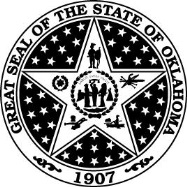 State of Office of Management and Enterprise ServicesCentral Purchasing Division       Vehicle Rental Account
   For Paying By SW Contract                   Purchase CardAgency NameAgency NameAgency NameAgency NameAgency NameAgency NameAgency NameAgency NameAgency NameAgency NameAgency NameAgency NameAgency NameAgency NameAgency NameAgency NameDivision NameDivision NameDivision NameDivision NameDivision NameDivision NameDivision NameDivision NameDivision NameDivision NameDivision NameDivision NameDivision NameDivision NameDivision NameDivision NameDivision NameDivision NameSection / Program NameSection / Program NameSection / Program NameSection / Program NameSection / Program NameSection / Program NameSection / Program NameSection / Program NameSection / Program NameSection / Program NameSection / Program NameSection / Program NameSection / Program NameSection / Program NameSection / Program NameSection / Program NameSection / Program NameSection / Program NameSection / Program NameSection / Program NameSection / Program NameSection / Program NameSection / Program NameSection / Program NameSection / Program NameSection / Program NameSection / Program NameSection / Program NameSection / Program NameSection / Program NameSection / Program NameSection / Program NameSection / Program NameSection / Program NameSection / Program NameSection / Program NameAddressAddressAddressAddressSuite / Room NumberSuite / Room NumberSuite / Room NumberSuite / Room NumberSuite / Room NumberSuite / Room NumberSuite / Room NumberSuite / Room NumberSuite / Room NumberSuite / Room NumberSuite / Room NumberSuite / Room NumberCity, StateCity, StateCity, StateCity, StateCity, StateCity, StateCity, StateCity, StateCity, StateCity, StateCity, StateZip codeZip codeZip codePurchase Card Holder NamePurchase Card Holder NamePurchase Card Holder NamePurchase Card Holder NamePurchase Card Holder NamePurchase Card Holder NamePurchase Card Holder NamePurchase Card Holder NamePurchase Card Holder NamePurchase Card Holder NamePurchase Card Holder NamePurchase Card Holder NamePurchase Card Holder NamePurchase Card Holder NamePurchase Card Holder NamePurchase Card Holder NamePurchase Card Holder NamePurchase Card Holder NamePurchase Card Holder NamePurchase Card Holder NamePurchase Card Holder NamePurchase Card Holder NamePurchase Card Holder NamePurchase Card Holder NamePurchase Card Holder NamePurchase Card Holder NamePurchase Card Holder NamePurchase Card Holder NamePurchase Card Holder NamePurchase Card Holder NamePurchase Card Holder NamePurchase Card Holder NamePurchase Card Holder NamePurchase Card Holder NamePurchase Card Holder NamePurchase Card Holder NamePurchase Card Holder Phone NumberPurchase Card Holder Phone NumberPurchase Card Holder Phone NumberPurchase Card Holder Phone NumberPurchase Card Holder Phone NumberPurchase Card Holder Phone NumberPurchase Card Holder Phone NumberPurchase Card Holder Phone NumberPurchase Card Holder Phone NumberPurchase Card Holder Phone NumberPurchase Card Holder E-mail AddressPurchase Card Holder E-mail AddressPurchase Card Holder E-mail AddressPurchase Card Holder E-mail AddressPurchase Card Holder E-mail AddressPurchase Card Holder E-mail AddressPurchase Card Holder E-mail AddressPurchase Card Holder E-mail AddressPurchase Card Holder E-mail AddressPurchase Card Holder E-mail AddressPurchase Card Holder E-mail AddressPurchase Card Holder E-mail AddressPurchase Card Holder E-mail AddressPurchase Card Holder E-mail AddressPurchase Card Holder E-mail AddressPurchase Card Holder E-mail AddressPurchase Card Holder E-mail AddressPurchase Card Holder E-mail AddressPurchase Card Holder E-mail AddressPurchase Card Holder E-mail AddressPurchase Card Holder E-mail AddressPurchase Card Holder E-mail AddressPurchase Card Holder E-mail AddressPurchase Card Holder E-mail AddressPurchase Card Holder E-mail AddressBilling Contact PersonBilling Contact PersonBilling Contact PersonBilling Contact PersonBilling Contact PersonBilling Contact PersonBilling Contact PersonBilling Contact PersonBilling Contact PersonBilling Contact PersonBilling Contact PersonBilling Contact PersonBilling Contact PersonBilling Contact PersonBilling Contact PersonBilling Contact PersonBilling Contact PersonBilling Contact PersonBilling Contact PersonBilling Contact PersonBilling Contact PersonBilling Contact PersonBilling Contact PersonBilling Contact PersonBilling Contact PersonBilling Contact PersonBilling Contact PersonBilling Contact PersonBilling Contact PersonBilling Contact PersonBilling Contact PersonBilling Contact PersonBilling Contact PersonBilling Contact PersonBilling Contact PersonBilling Contact PersonBilling Phone NumberBilling Phone NumberBilling Phone NumberBilling Phone NumberBilling Phone NumberBilling Phone NumberBilling Phone NumberBilling Phone NumberBilling Phone NumberBilling Phone NumberBilling E-mail AddressBilling E-mail AddressBilling E-mail AddressBilling E-mail AddressBilling E-mail AddressBilling E-mail AddressBilling E-mail AddressBilling E-mail AddressBilling E-mail AddressBilling E-mail AddressBilling E-mail AddressBilling E-mail AddressBilling E-mail AddressBilling E-mail AddressBilling E-mail AddressBilling E-mail AddressBilling E-mail AddressBilling E-mail AddressBilling E-mail AddressBilling E-mail AddressBilling E-mail AddressBilling E-mail AddressBilling E-mail AddressBilling E-mail AddressBilling Address (if different than above)Billing Address (if different than above)Billing Address (if different than above)Billing Address (if different than above)Suite / Room NumberSuite / Room NumberSuite / Room NumberSuite / Room NumberSuite / Room NumberSuite / Room NumberSuite / Room NumberSuite / Room NumberSuite / Room NumberSuite / Room NumberSuite / Room NumberSuite / Room NumberSuite / Room NumberCity, StateCity, StateCity, StateCity, StateCity, StateCity, StateCity, StateCity, StateCity, StateCity, StateCity, StateZip codeZip codeAGENCY CODEThese fields MUST be completed.These fields MUST be completed.These fields MUST be completed.These fields MUST be completed.These fields MUST be completed.These fields MUST be completed.These fields MUST be completed.These fields MUST be completed.These fields MUST be completed.These fields MUST be completed.These fields MUST be completed.These fields MUST be completed.These fields MUST be completed.These fields MUST be completed.These fields MUST be completed.These fields MUST be completed.These fields MUST be completed.These fields MUST be completed.These fields MUST be completed.These fields MUST be completed.These fields MUST be completed.These fields MUST be completed.These fields MUST be completed.These fields MUST be completed.These fields MUST be completed.These fields MUST be completed.These fields MUST be completed.These fields MUST be completed.These fields MUST be completed.These fields MUST be completed.These fields MUST be completed.These fields MUST be completed.These fields MUST be completed.These fields MUST be completed.These fields MUST be completed.Ship To  Code:-Bill To  Code:Bill To  Code:Bill To  Code:Bill To  Code:Bill To  Code:Bill To  Code:Bill To  Code:Bill To  Code:Bill To  Code:-CARD INFORMATIONCARD INFORMATIONCARD INFORMATIONCARD INFORMATIONCARD INFORMATIONCARD INFORMATIONCARD INFORMATIONCARD INFORMATIONCARD INFORMATIONCARD INFORMATIONCARD INFORMATIONCARD INFORMATIONCARD INFORMATIONCARD INFORMATIONCARD INFORMATIONCARD INFORMATIONCARD INFORMATIONCARD INFORMATIONCARD INFORMATIONCARD INFORMATIONCARD INFORMATIONCARD INFORMATIONCARD INFORMATIONCARD INFORMATIONCARD INFORMATIONCARD INFORMATIONCARD INFORMATIONCARD INFORMATIONCARD INFORMATIONCARD INFORMATIONCARD INFORMATIONCARD INFORMATIONCARD INFORMATIONCARD INFORMATIONCARD INFORMATIONCARD INFORMATION//Name as It Appears on Purchase CardName as It Appears on Purchase CardName as It Appears on Purchase CardName as It Appears on Purchase CardName as It Appears on Purchase CardName as It Appears on Purchase CardName as It Appears on Purchase CardName as It Appears on Purchase CardPurchase Card #:Purchase Card #:Purchase Card #:Purchase Card #:Purchase Card #:Purchase Card #:Purchase Card #:Purchase Card #:Purchase Card #:Purchase Card #:Purchase Card #:Purchase Card #:Purchase Card #:Purchase Card #:Purchase Card #:Purchase Card #:Expiration Date:Expiration Date:Expiration Date:Expiration Date:Expiration Date:Expiration Date:Expiration Date:Expiration Date:Expiration Date:Expiration Date:Purchase Card Holder SignaturePurchase Card Holder SignaturePurchase Card Holder SignaturePurchase Card Holder SignaturePurchase Card Holder SignaturePurchase Card Holder SignaturePurchase Card Holder SignaturePurchase Card Holder SignaturePurchase Card Holder SignaturePurchase Card Holder SignaturePurchase Card Holder SignaturePurchase Card Holder SignaturePurchase Card Holder SignaturePurchase Card Holder SignatureTitleTitleTitleTitleTitleTitleTitleTitleTitleTitleTitleTitleTitleDateDateDateDateDateDateDateName of the Chief Administrative Officer of the Requisitioning Unit or the AgencyName of the Chief Administrative Officer of the Requisitioning Unit or the AgencyName of the Chief Administrative Officer of the Requisitioning Unit or the AgencyName of the Chief Administrative Officer of the Requisitioning Unit or the AgencyName of the Chief Administrative Officer of the Requisitioning Unit or the AgencyName of the Chief Administrative Officer of the Requisitioning Unit or the AgencyName of the Chief Administrative Officer of the Requisitioning Unit or the AgencyName of the Chief Administrative Officer of the Requisitioning Unit or the AgencyName of the Chief Administrative Officer of the Requisitioning Unit or the AgencyName of the Chief Administrative Officer of the Requisitioning Unit or the AgencyName of the Chief Administrative Officer of the Requisitioning Unit or the AgencyName of the Chief Administrative Officer of the Requisitioning Unit or the AgencyName of the Chief Administrative Officer of the Requisitioning Unit or the AgencyName of the Chief Administrative Officer of the Requisitioning Unit or the AgencyTitleTitleTitleTitleTitleTitleTitleTitleTitleTitleTitleTitleTitleSignature of the Chief Administrative Officer of the Requisitioning Unit or the AgencySignature of the Chief Administrative Officer of the Requisitioning Unit or the AgencySignature of the Chief Administrative Officer of the Requisitioning Unit or the AgencySignature of the Chief Administrative Officer of the Requisitioning Unit or the AgencySignature of the Chief Administrative Officer of the Requisitioning Unit or the AgencySignature of the Chief Administrative Officer of the Requisitioning Unit or the AgencySignature of the Chief Administrative Officer of the Requisitioning Unit or the AgencySignature of the Chief Administrative Officer of the Requisitioning Unit or the AgencySignature of the Chief Administrative Officer of the Requisitioning Unit or the AgencySignature of the Chief Administrative Officer of the Requisitioning Unit or the AgencySignature of the Chief Administrative Officer of the Requisitioning Unit or the AgencySignature of the Chief Administrative Officer of the Requisitioning Unit or the AgencySignature of the Chief Administrative Officer of the Requisitioning Unit or the AgencySignature of the Chief Administrative Officer of the Requisitioning Unit or the AgencyDateDateDateDateDateDateDateDateDateDateDateDateDate